Municipio de Apodaca, N.L.Gobierno Municipal 2021-2024Cuenta Pública 2023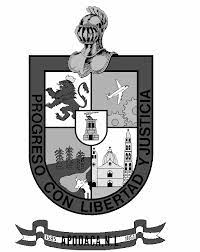 Cuenta Pública2023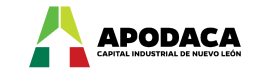 Municipio de Apodaca Nuevo León, N.L.Gobierno Municipal 2021-2024Cuenta Pública 2023C o n t e n i d oEstados Financieros de la Ley General de Contabilidad Gubernamental (LCG)Estado de Situación FinancieraEstado Analítico del ActivoEstado Analítico de la Deuda y Otros PasivosEstado de Variación en la Hacienda Pública Estado de ActividadesEstado de Cambios en la Situación FinancieraEstado de Flujos de EfectivoNotas a los Estados FinancierosInformes Presupuestarios de la Ley General de Contabilidad Gubernamental (LCG)Estado Analítico de Ingresos por RubroEstado Analítico de Ingresos por Fuente de FinanciamientoEstado Analítico del Ejercicio del Presupuesto de Egresos Clasificación por Objeto del GastoEstado Analítico del Ejercicio del Presupuesto de Egresos Clasificación EconómicaEstado Analítico del Ejercicio del Presupuesto de Egresos Clasificación AdministrativaEstado Analítico del Ejercicio del Presupuesto de Egresos Clasificación FuncionalEndeudamiento NetoIntereses de la DeudaInformación Programática de la Ley General de Contabilidad Gubernamental (LGCG)Estado Analítico del Ejercicio del Presupuesto de Egresos Categoría ProgramáticaTransparencia y Difusión de la Información Financiera de la Ley General de Contabilidad Gubernamental (LGCG)Información Adicional a la Iniciativa de la Ley de IngresosInformación Adicional del Proyecto del Presupuesto de EgresosClasificación por Objeto del GastoClasificación AdministrativaClasificación Funcional del GastoClasificación por EconómicaClasificación ProgramáticaPrioridades de GastoProgramas y ProyectosDifusión a la Ciudadanía de la Ley de Ingresos y del Presupuesto de EgresosCalendario de Ingresos Base MensualCalendario del Presupuesto de Egresos Base MensualInformación de Montos Pagados por Ayudas y Subsidios (se adjunta CD#2 con el detalle de la información)Ejercicio y Destino de Gasto Federalizado y ReintegrosObligaciones Pagadas o Garantizadas con Fondos FederalesComparativo de la relación Deuda Pública Bruta Total a Ingresos PropiosReducción del Saldo de la Deuda Pública Bruta TotalProgramas con Recursos Concurrente por Orden de GobiernoRelación de Cuentas Bancarias EspecíficasAplicación de Recursos del Fondo de Aportaciones para el Fortalecimiento de los Municipios (FORTAMUN)Montos que Reciban Obras y Acciones a Realizar con el Fondo de Aportaciones para la Infraestructura Social (FAIS)Información de la Ley de Disciplina Financiera de las Entidades Federativas y de los Municipios (LDF)Estado de Situación Financiera DetalladoInforme Analítico de la Deuda y Otros PasivosInforme Analítico de Obligaciones Diferentes de FinanciamientosBalance PresupuestarioEstado Analítico de Ingresos DetalladoEstado Analítico del Ejercicio del Presupuesto de Egresos DetalladoClasificación por Objeto del GastoClasificación AdministrativaClasificación FuncionalClasificación de Servicios Personales por CategoríaInforme Sobre Estudios ActuarialesGuía de CumplimientoInformación Presupuestal y ContableConciliación Entre los Ingresos Presupuestarios y ContablesConciliación Entre los Egresos Presupuestarios y ContablesClasificación Económica de los Ingresos, de los Gastos y del FinanciamientoEstado Analítico del Ejercicio del Presupuesto de Egresos por Clasificador por Objeto del gasto, por Ramo y FondoEstado Analítico del Ejercicio del Presupuesto de Egresos por Programas del Plan Municipal de DesarrolloEstado Analítico del Ejercicio del Presupuesto de Egresos por Clasificación por Tipo de Gasto y Fuente de FinanciamientoInformación del Estado de Situación FinancieraDisponibilidad de Fondos FijosDisponibilidad de Fondos de MorrallaDisponibilidad de Cuentas BancariasResumen de Deuda PúblicaResumen de Cuentas por CobrarResumen de Cuentas por PagarDetalle de Cuentas por Cobrar (se adjunta CD#2 con el detalle de la información)Resumen de Bienes MueblesResumen de Bienes Inmuebles, Infraestructura y Construcciones en ProcesoInventario de Bienes Muebles (se adjunta CD#2 con el detalle de la información)Inventario de Bienes Inmuebles (se adjunta CD#2 con el detalle de la información)Detalle de Adquisición de Bienes MueblesAuxiliar Sujeto a Inventario de Bienes Arqueológicos, Artísticos e HistóricosCalificación CrediticiaFitch México, S.A. de C.V.“HR” Ratings de México, S.A. de C.V.Relación de JuiciosRelación de JuiciosIndicadores de Desempeño del Plan Municipal de Desarrollo 2021-2024Indicadores de Desempeño del Plan Municipal de Desarrollo 2021-2024 (se adjunta CD#2 con el detalle de la información)AnexosCierre de Cuentas PresupuestariasBalanza de Comprobación (se adjunta CD#2 con el detalle de la información)Oficio de Presentación de la Cuenta Pública al R. AyuntamientoOficio Enviado a Coordinación y Planeación Hacendaria con Información Sobre la Recaudación del Impuesto PredialInformes Sobre la Situación Económica de las Finanzas Públicas y de la Deuda PúblicaOficios Enviado al H. Congreso del Estado y a la Auditoría Superior del Estado de la Entrega de los Informes TrimestralesFormatos 7b) y 7d) de la Ley de Disciplina Financiera de las Entidades Federativas y los Municipios (LDF) presentados en el Presupuesto de Egresos